Рекомендации для родителей.ТЕМА НЕДЕЛИ:"Откуда хлеб пришел?"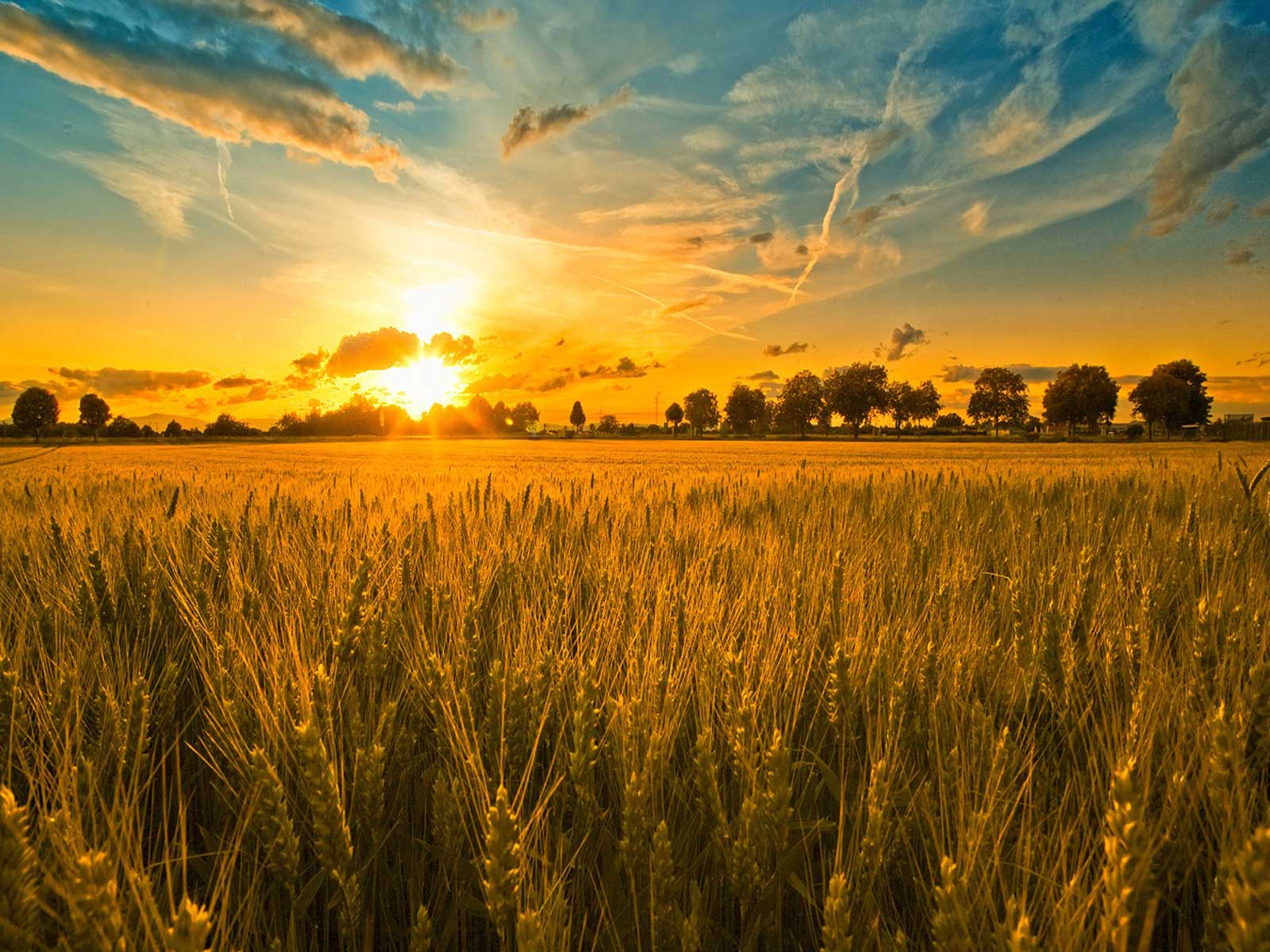 Уважаемые родители!    Предлагаю Вам интересный материал для совместных занятий и игр с детьми в свободное время. На страницах данной рекомендации Вы увидите лексический материал соответствующий и задания  для развития мелкой моторики. Так в доступной и интересной форме, Вы сможете закрепить знания и умения ребёнка, полученные на занятиях с педагогами. Желаю Вам успехов! Лексическая тема недели: «Откуда хлеб пришёл?»    Родителям рекомендуется:1.  - рассказать детям, какое значение для всех людей имеет хлеб, как много людей разных профессий трудятся, чтобы у нас на столе появился хлеб, что хлеб надо беречь;- объяснить ребёнку выражение « Хлеб – всему голова»;- вместе с ребёнком сходить в булочную, посмотреть, какие есть хлебобулочные изделия. Посетив булочную поиграть в игру «Кто больше назовёт хлебобулочных изделий».2.  Дидактическая игра «Откуда хлеб пришёл?» ( Взрослый задаёт вопрос, а ребёнок отвечает).3. Подобрать родственные слова к слову хлеб.     (Хлебница, хлебный, хлебушек).4. Повторить за взрослым 3-4 раза потешку из сборника англ. песенок     С. Я. Маршака.Дуйте, дуйте, ветры в поле,Чтобы мельницы мололи,Чтобы завтра из мукиИспекли нам пирожки!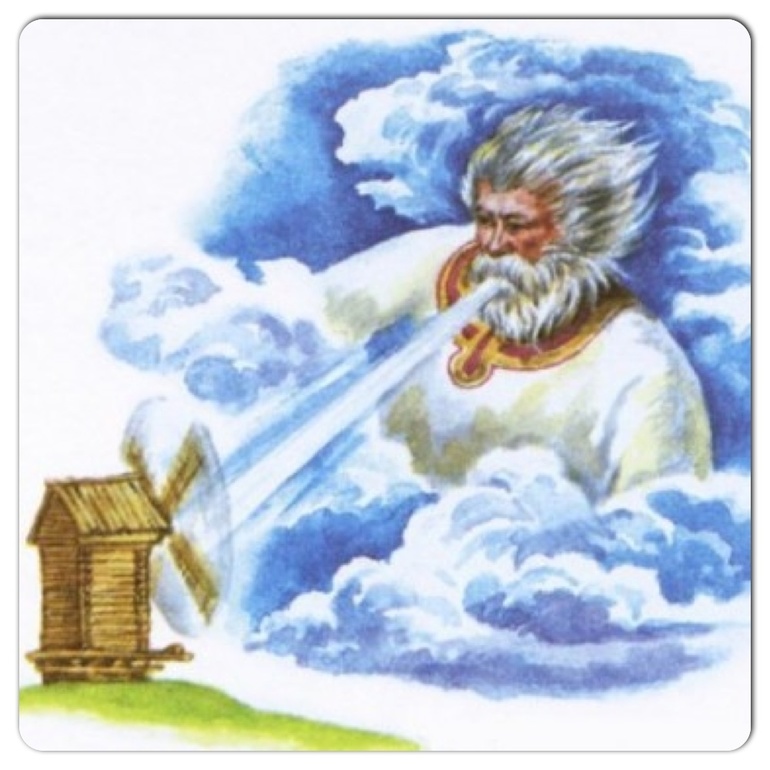 5. Предложите ребёнку обвести узоры цветными карандашами. Обвести узор на первой и второй строчке, стараясь не отрывать карандаш от бумаги, используя один цвет карандаша. При обведении узора на остальных строчках можно использовать карандаши разных цветов, чередуя их.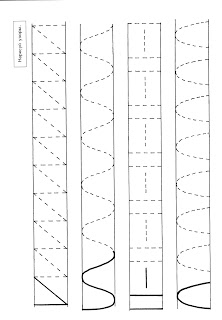 6. Предложите ребёнку выучить стихотворение.5.  Развитие логического мышления. Учим отгадывать загадки.Без рук, без ног, а в гору лезет.    (Тесто)Отгадать легко и быстро:Мягкий, пышный и душистый,Он и черный, он и белый,А бывает подгорелый.                    (Хлеб).В поле вырос дом, полон дом зерном.    (Колос).6.  Выложить из палочек фигурку по образцу:Мельница крыльями машет вдали.Будет мука, чтоб пирог испекли.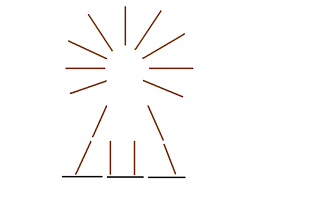 *****Откуда хлеб пришёл? - Из магазина.А в магазин как попал? - Из пекарни.Что делают в пекарне? - Пекут хлеб.Из чего? - Из муки.Из чего мука? – Из зерна.Откуда зерно? – Из колоса пшеницы.Откуда пшеница? – Выросла в поле.Кто её сеял? – Колхозники.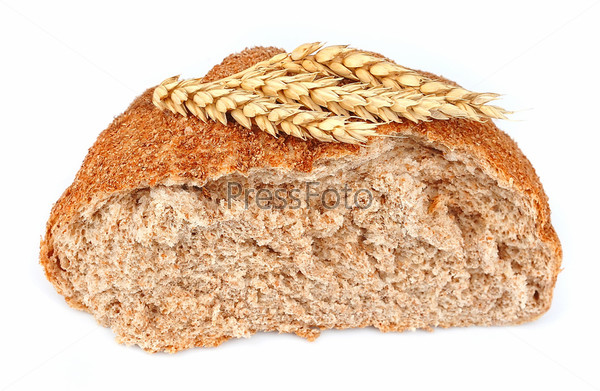 С неба солнце золотоеЗолотые льёт лучи.В поле дружною стеною золотые усачи.Шевелят они усами и тихонько шелестят.Дни сменяются ночами, а они стоят, стоят…А когда уходят с поля золотые усачи,В нашей печке дышат жаром золотые калачи.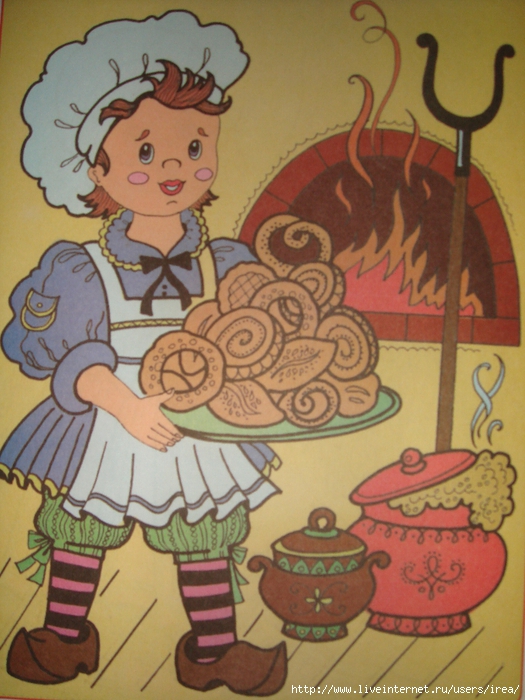 